needed time out. Future meetings in 2018 are planned for the following Saturdays: · April 21st.  We hope to see you there.Southend FoodbankThis week the most needed items the foodbank warehouse require are: Long life or tinned sponge puddings, packet mash potatoes, tinned meat pies, Cuppa soups. Thank you!Donations to WesleyFor weekly envelopes contact Heather Swain, hmswainma@aol.com. For bank standing orders contact Tina Gowers, TinaGowers@sky.com. Thank you so much for all you are able to giveMessage From The Flower Room 2018                                              We do have a small flower fund but prices are going up all the time. As you know at the special times like Easter and Christmas we like to have extra flowers etc and therefore the fund soon gets drained. If you would like to donate to this fund Annette and I would be very grateful especially as on the weeks we have no donors we like to put a vase of flowers in the church. If you want to donate or have flowers arranged for a special occasion please contact Annette Charnock on 07884 426536 or email:accharnock@gmail.com. We are hoping to have a sale of unused containers and flower sundries to also raise funds soon so watch this space! Sue Hockett and Annette CharnockLent LiturgyDo look at the beautiful display Sue Hockett has done for our Lent Liturgy.  Each week there is a bible reference and a prayer.It is a peaceful thing to sit quietly and read and pray.  Thanks Sue for adding to our means of grace. Eileen SimmonsWesley Methodist Church Elm Road, Leigh-on-Sea, , 
Website: www.wesleymethodist.org.ukFacebook: 
Twitter: @leighwesleyMC
Minister: Rev. Julia Monaghan. Phone: 01702 483827
Children and Youth Worker: Jonathan Logan. Phone: 07852 905742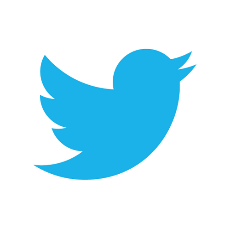 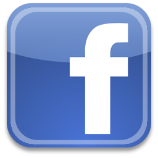 Older People’s Worker: Julie Peek. Phone:  01702 479804 Lettings Coordinator:AlanSeverne, lettings@wesleymethodist.org.uk 01702711851Notices: Trudi Pipe at notices@wesleymethodist.org.uk                               , Leigh-on-Sea, 
Minister: Rev. Julia Monaghan
Notices for the week commencing Sunday 18th March 2018We extend a very warm welcome to all who are worshipping with us today. Coffee and tea are served in the concourse after Sunday morning services – please do stay if you can.Please use this notice sheet as a reminder as you pray for the life and work of this church.A prayer before we worship:
God, my creator and my unseen Guide,
you have led me to this holy place.
Let a spark of its beauty and your love
settle in my heart and live with me when I leave.Rev Julia.Her mother's funeral is this coming Friday, 25.3.18 and Rev. Julia will be off duty Friday  to Sunday; returning to work Monday March 26.  Until after the funeral we are asked not to contact Rev. Julia with urgent pastoral matters but to contact Pastor Steve Mayo. 01702 549977 pastorstevemayo@gmail.com  Wesley Leadership Team.Lent Group: Another Story Must BeginBased on the film and novel Les Miserables, and looking at 4 characters from the story, this 4 week course explores the grace of God, and asks us to reassess what we can do with our lives for ourselves and those around us.  It runs at 2pm on the following Tuesdays @ Wesley: 20th Feb, 27th Feb, 6th March, 13th March, 20th March Week of Accompanied Prayer: 15th - 22nd April 2018. Please sign up on the Sign Up Sheet by the 28th February if you would like to be a participant. Rev Julia MAUNDY THURSDAY, 29TH MARCH, 2018 FISH SUPPER AT  METHODIST CHURCH 7PMYou are all invited to a fish and chip supper at , followed by an informal service. There is no charge for your meal but we will take a collection – please pay what you think appropriate.So that we can get the numbers right, please sign up on the sheet in the concourse.If you are not a fish eater for health or any other reason we’ll try to come up with an alternative just put a V in the special Requirement column.Good Friday 30th MARCH 11:00am – 2:00pm “The Road to ”At Hockley &  Hockley.Reflection and Meditation on the emotions and feelings experienced along the Road to Calvary through Anne Briant’s original art work  – no charge, browse at your leisure. Light refreshments available in the HallOur Wesley StoriesThank you so much for the stories already received.. We are enjoying reading them so much.  They are fascinating.. Some include a long history; others are simply recent stories.  Last Sunday was amazing and it would be lovely if someone could write down their experience to be included. .Please keep them coming with a deadline of March 31 please. Remember the invite is to ALL of us.  Please send to: geoffnash99@yahoo.co.uk  as an e mail attachment  or post to  92, Thames Drive, Leigh on Sea, SS9 2XE  Geoff is happy to type it up for you  eileen.kester.simmons@gmail.com 01702 472521Matthew Bourne's : Saddler's Wells 2.30pm Thursday 24th January 2019I have 74 tickets at £38.  If you would like to be part of this event, please sign the sheet at church for a ticket.  Payment by Sunday 25th March 2018 cash or cheques made payable to .I know this is early booking but the seats are going fast!   Please give money to David Cox @ Wesley Thank you Rev Julia  Life MeetingSunday 6th May at 12:30 in the Church.  Please could I receive all reports from Church groups,  by the 8th April 2018. The reports will be correlated into a booklet ready for the ACM. Could I also please have any nominations for Church Council by that date as well. . Many ThanksJudyDrinking for Ruby LeeMy next Fund Raising Event for Ruby Lee is ‘Drinking for Ruby Lee’ – A Wine Tasting Evening at Fleur de Leigh, , Leigh. Date – Thursday, 5th April, 2018 at 7pmThe chance to taste 3 red wines, 3 white wines and a rose wine and enjoy a cheese board. There will also be a raffle..  Cost £15 per person – there are only 15 places available.(Ruby Lee has Global Developmental delay and needs ongoing private physiotherapy to help her progress to walk.) Steve Hockett 07952058251Time for Healing The next Time for Healing Prayer Group will be on March 24th between 11.30am - 12.30pm. Meetings are typically attended by six to ten people with the majority often being from outside our usual church membership. The format usually includes prayers of thanksgiving and intercession, together with a short meditation on the theme of healing and occasional testimony. This is followed by the opportunity for private prayer with one or more of the group leaders. It is open to anyone, so please come and join us if you can, and give, receive, or just take much Sun 18th5th  SundayOf  Lent11amMorning ServicePreacher: Eileen SimmonsPorch: Helen BoydHymns:  Flowers: Given by Rupert and Janice Bertie, inloving memory of Rupert’s father Edwin, his brother, Charles and Janice’s brother AdrianMonday 19th10am10am2pm8pmCoffee MorningWesley Art GroupMemory Worship for Those With and WithoutDementiaWesley Theatre GroupTue 20th10am12.30pm2pmCoffee MorningAge Concern Community Club LENT COURSE – Another Story Must BeginWed 21st9am10am10.30amMidweek CommunionCoffee MorningParent and ToddlerThurs 22nd10am6pmCoffee MorningFusion Kids/Fusion YouthFri  23rd10am2pmCoffee MorningTable Tennis 60 plusWesley Movie – A DOG’S PURPOSESat 24th10am11.30Coffee MorningTime for HealingSun 25th6th Sunday ofLent11 am Preacher: Local ArrangementPorch: Richard Faraday